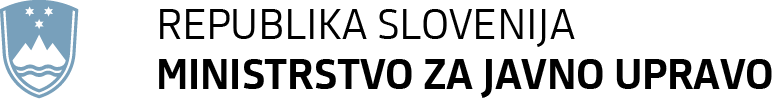  Tržaška cesta 21, 1000 Ljubljana	T: 01 478 83 30	F: 01 478 83 31	E: gp.mju@gov.si	www.mju.gov.si Številka:	1100-150/2021/25Datum:		10. 2. 2022Zadeva: 	Obvestilo o končanem internem natečaju Obveščamo, da je bil na internem natečaju za zasedbo prostega delovnega mesta podsekretar (šifra delovnega mesta: 58338) v Ministrstvu za javno upravo, Sekretariatu, Službi za kadrovske zadeve, ki je bil 23. 12. 2021 objavljen na osrednjem spletnem mestu državne uprave GOV.SI,  izbran kandidat. S spoštovanjem. 	Po pooblastilu, št. 1004-23/2021/15 z dne 14. 9. 2021                                                             dr. Mitja Blaganje	namestnik generalnega sekretarjaPoslano:spletna stran GOV.SIzbirka dok. gradiva